	Eclépens, le 8 octobre 2017Cher ami et chère amie joueur et joueuse de cor des Alpes,C’est avec plaisir que je vous annonce la« 10ème semaine musicale de cor des Alpes en Provence »qui aura lieu à :VILLENEUVE-LEZ-AVIGNON du 20 au 26 mai 2018Comme l’année précédente, nous aurons la chance de pouvoir  bénéficier de l’enseignement des professeurs de cor des Alpes qui seront : Martin Roos, Bâle, CHRobert Scotton, Annecy, FPatrick Bielser, Genève, CHLe nombre de participants est limité à 24 joueurs de cor et les inscriptions seront prises dans l’ordre chronologique de leurs arrivées.Le programme définitif n’est pas encore arrêté, mais je peux d’ores et déjà vous dire que nous formerons 3 groupes et que chaque groupe passera une période identique avec chaque professeur.Le directeur du cours M. Martin Roos formera les groupes.La durée des ateliers et cours sera de 4 à 6 heures par jour et du temps est également prévu pour certaines visites dans la région. Un programme sera également prévu pour les accompagnants/tes.Les participants logeront au « Centre YMCA » à Villeneuve-lez-Avignon qui est un centre de vacances et de formation très agréable. Les repas comprendront entrée, plat, fromage et dessert. Les animaux ne sont pas acceptés.Rendez-vous le dimanche sur place à 16h !La liste des participants sera transmise à tous les inscrits au début de l’année 2018, afin de permettre l’éventuelle organisation des déplacements en covoiturage. Chaque joueur se rend sur place par ses propres moyens.A vous de voir, pour vous organisez personnellement.D’autre part, un TGV direct relie Genève à Avignon.Nouveauté pour cette année :afin de marquer le dixième anniversaire, un polo sera remis à chaque participant.A ce sujet, n'oubliez pas de noter votre taille sur le formulaire d'inscription.       Inscription : 		selon bulletin ci-annexé.Merci de l'envoyer à  :    	chantal.quidort@bluewin.ch	              et à	  :           elianebalmer@bluewin.chAutres informations ou renseignements :Alain	0041 (0) 79 715 45 46Avec nos cordiales salutations.	Alain Quidort – organisateur			Eliane Balmer Barras – secrétaire		 0041 (0) 79 664 94 80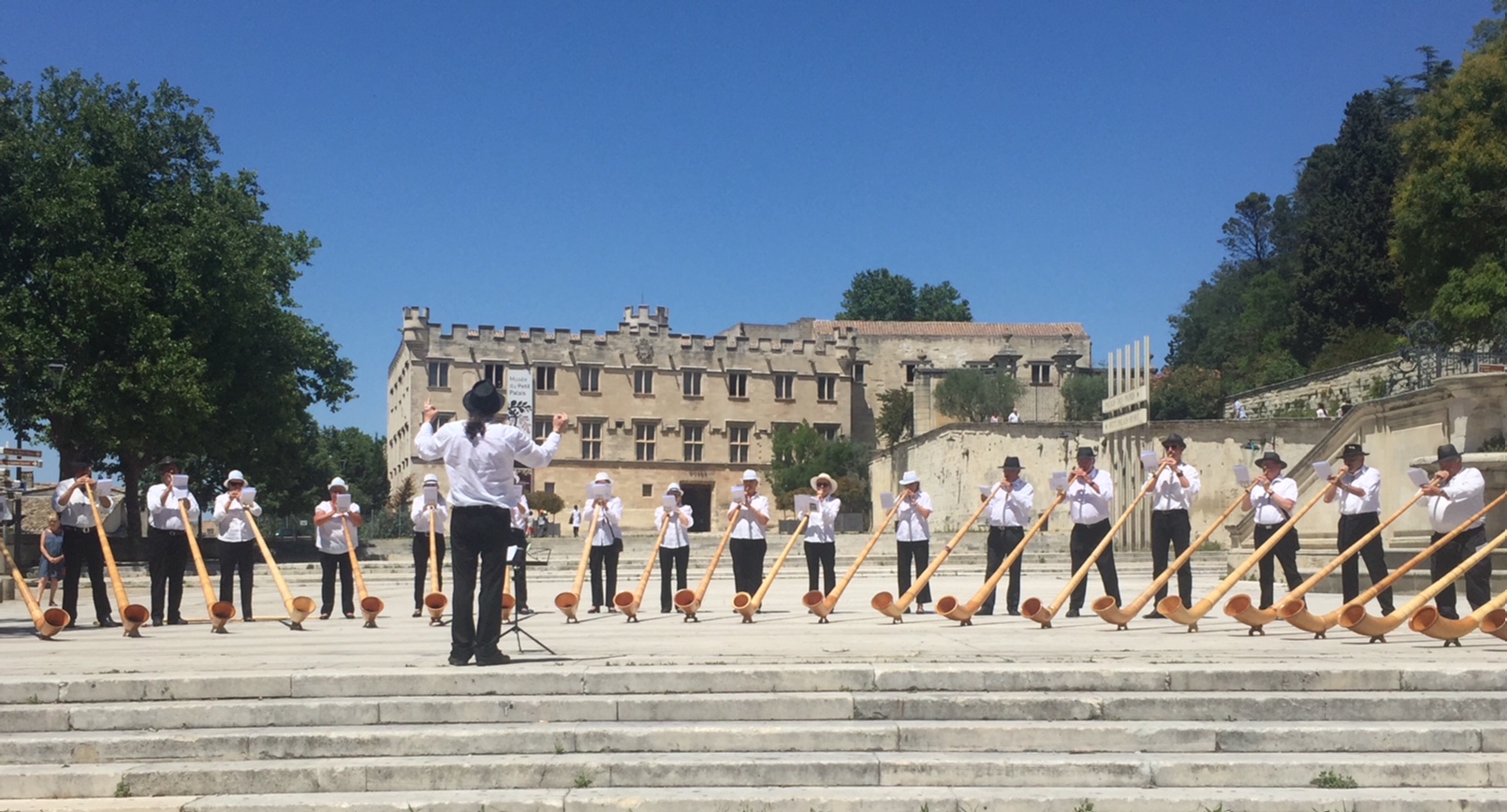 